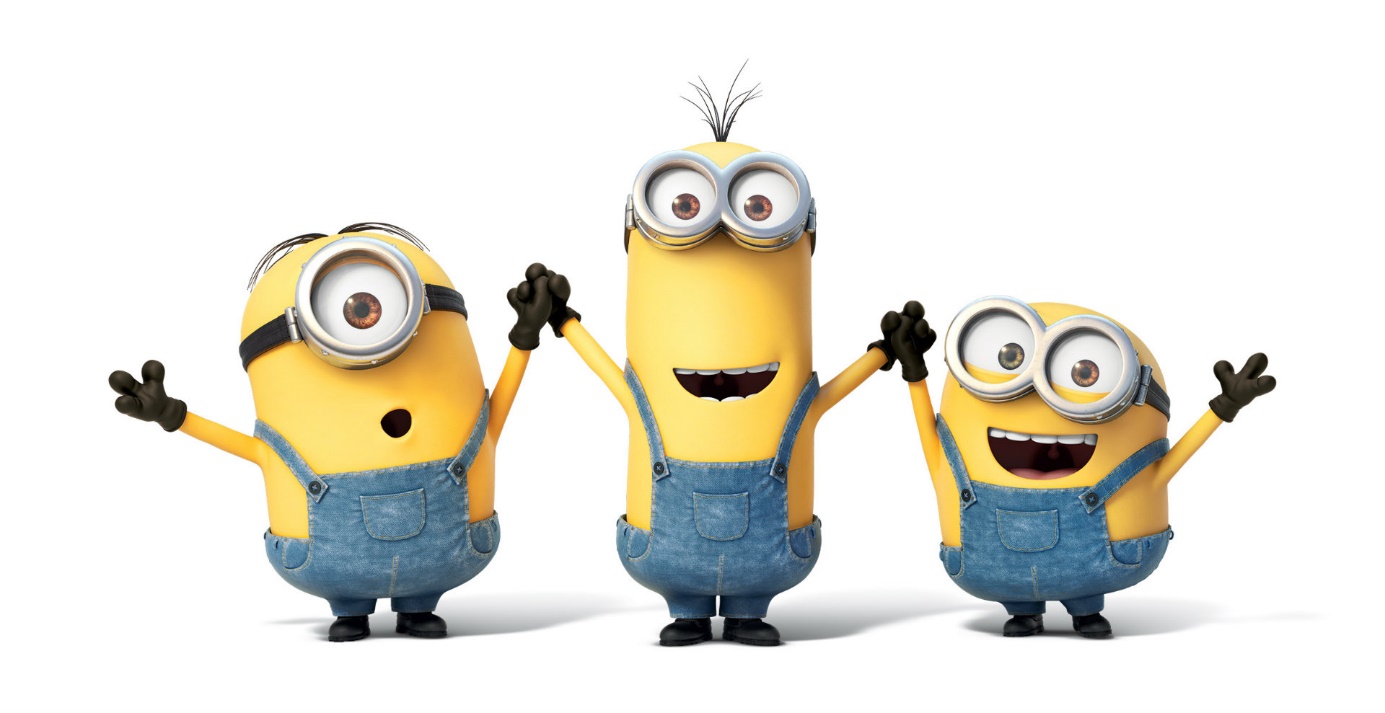 INFORMACE PRO RODIČE 4. a 5. ROČNÍKU5. září 2022 Po   5. 9.   Jsme jeden tým – stmelování kolektivu na zahradě u Šimečků                   (sportovní oděv, obuv, vyučování do oběda)Od Út  6. 9. Vyučování dle rozvrhuPá   9. 9.     Sportovní koktejl – Prezentace kroužků DDM Kyjov - stadion Kyjov                    (sportovní oděv, obuv)St 14. 9.    Společná schůzka rodičů – 15.30 (jídelna ZŠ Kostelec)